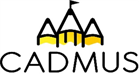 Cadmus InclusiveThinking differently for a brighter tomorrow…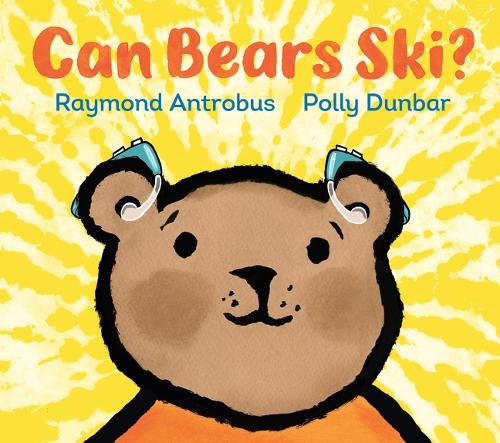 